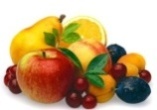 	Jedilnik 	Od 21. 10. do 25. 10. 2019Kuhinja si pridržuje pravico do spremembe jedilnika.                                                                                               Sadni krožnik sestavlja mešano sezonsko sveže sadje: jabolko, ananas, mandarina, hruška, banana, melona, pomaranča, klementina, jagode, marelice, paprika, korenček, k. zelje, ..   Otroci imajo ves čas na voljo vodo ali nesladkan čaj.DanZajtrkMalicaKosiloP.malicaPonedeljek21. 10.mlečni zdrobčokoladno-lešnikov posipsadno-zelenjavni krožnikkorenčkova juha svinjska pečenka dušen riž šampinjoni in paprika na žaru vodapolbeli kruhpiščančja salamaTorek22. 10.ržen kruhtunina paštetapaprikaplaninski čaj z limonosadno-zelenjavni krožnikšpageti po bolonjsko (eko goveje meso) parmezan zeljna solata s fižolomvodamakovkasadjeSreda           23. 10.ovsen kruh martjanski namaz 100% razredčen soksadno-zelenjavni krožnikgoveja juha z ribano kašo goveji zrezki v omaki kruhov cmok pesa v solativodanavadni jogurtržen kruhČetrtek24. 10.kamutov mešan kruhsirrozineorehikakavsadno-zelenjavni krožnikoslič po dunajsko krompirjeva solata polbeli kruhvodariževi vafljisadjePetek		25. 10.polbeli kruhmedeni namazmlekosadno-zelenjavni krožnikbograč prekmurska gibanica polbeli kruhvodapolbeli kruhsadje